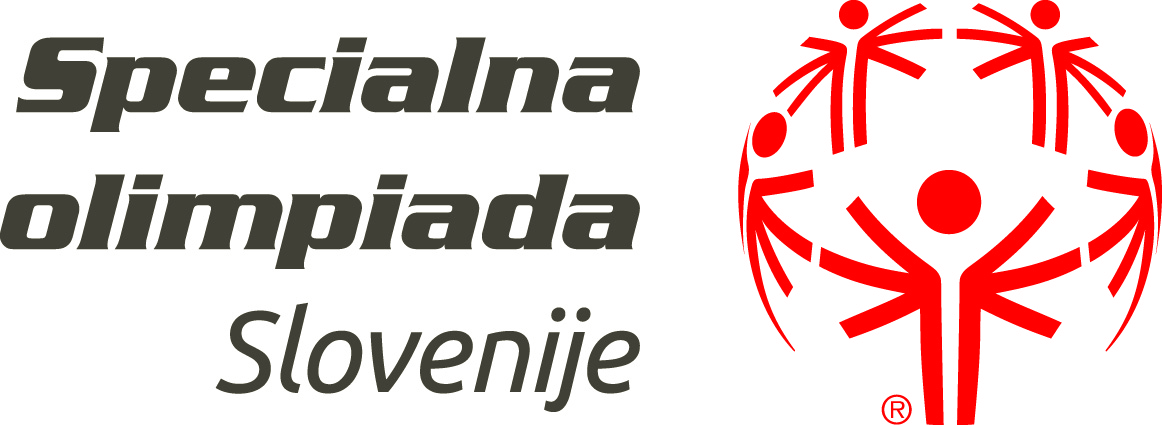 BILTEN rezultati12. DRŽAVNI KOŠARKARSKI TURNIR                                        V  Ljubljani    27. 11. 2015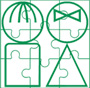  Organizator:				Center Janeza Levca Ljubljana Prireditelj: 				Specialna olimpiada SlovenijeŠPORTNA DVORANA VOJAŠNICE EDVARDA PEPERKALJUBLJANA17. 11.  2015V petek, 27. Novembra  je bilo v športni dvorani vojašnice Edvarda Peperka v Ljubljani zelo živahno. Na zadnjem tekmovanju v letu 2015 so se srečali košarkarski navdušenci Specialne olimpiade Slovenije.Center Janeza Levca Ljubljana je namreč organiziral 12. Državni košarkarski turnir SOS.

Na turnirju je sodelovalo 11 ekip: CUDV Črna, CUDV Dobrna, OŠ Glazija Celje, CVD Golovec, OŠ Gustava Šiliha - Maribor, VZS Mitja Čuk, VDC Želva, DZC Janeza Levca, Center Janeza Levca Ljubljana – OE Dečkova, Center Janeza Levca Ljubljana – OE Levstikov trg in Center Janeza Levca Ljubljana – OE Jarše.

Na otvoritvi turnirja je vse prisotne pozdravil župan mesta Ljubljane Zoran Jankovič.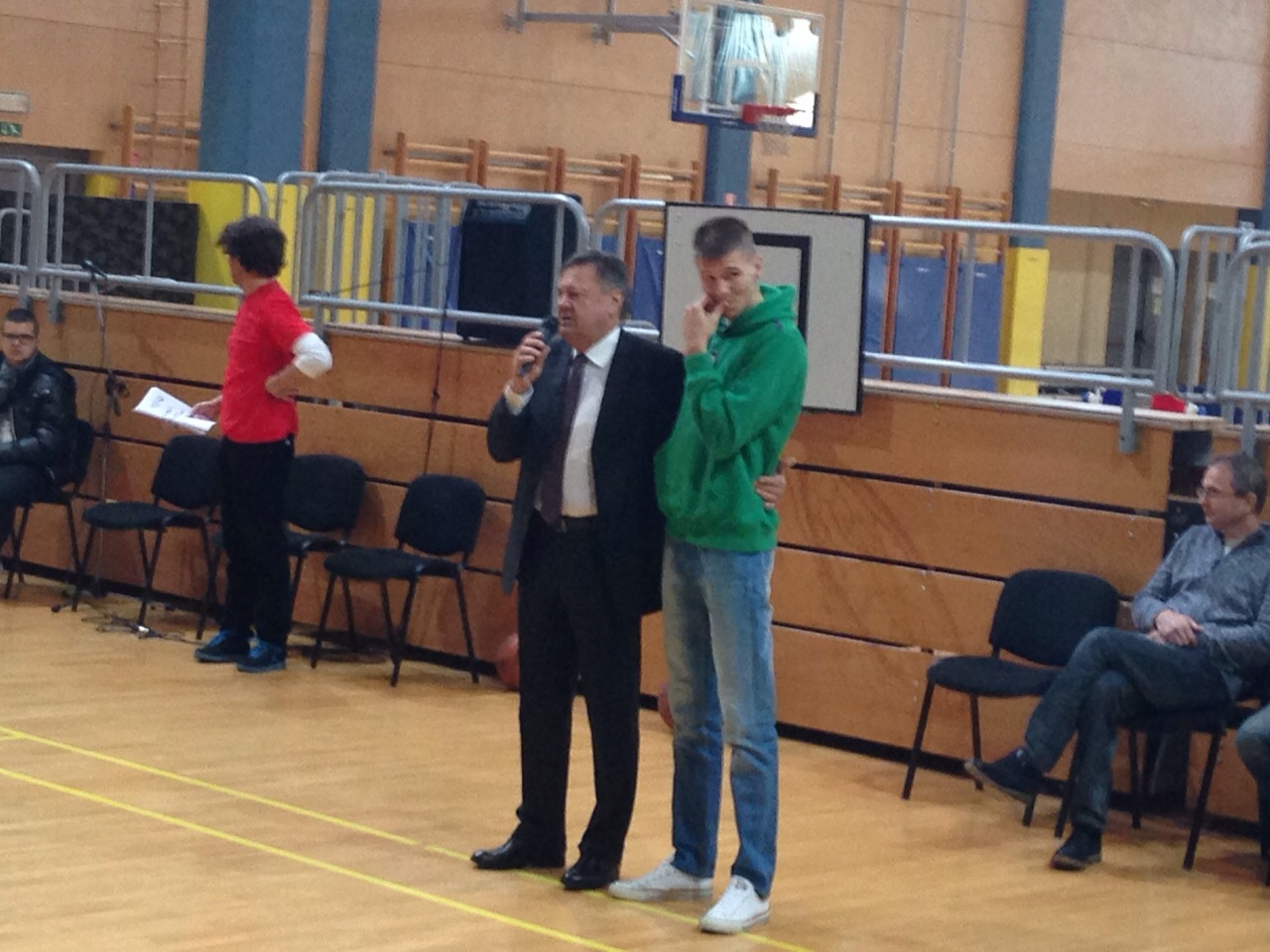 Za ogrevanje s pesmijo in kitaro je poskrbel naš prijatelj Marko Vozelj.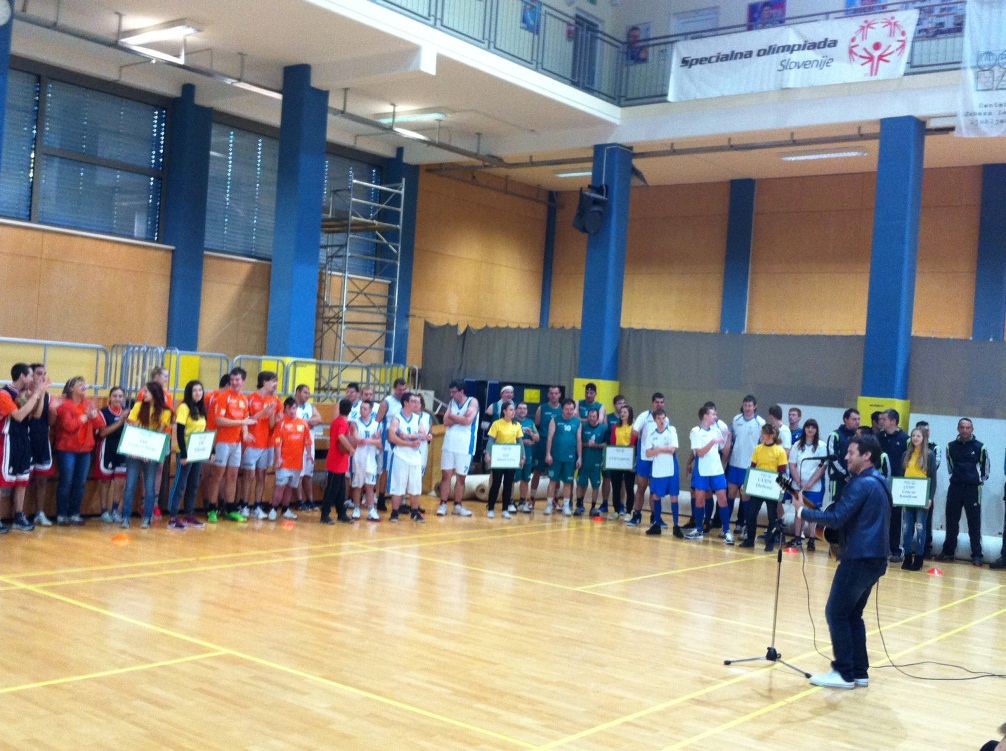 Košarkarji Centra Janeza Levca Ljubljana so prikazali osnovne elemente košarke s katerimi so ogreli nekaj povabljenih gostov preden so stopili pred mikrofon ( Katja Vadnal, Blaž Mesiček ).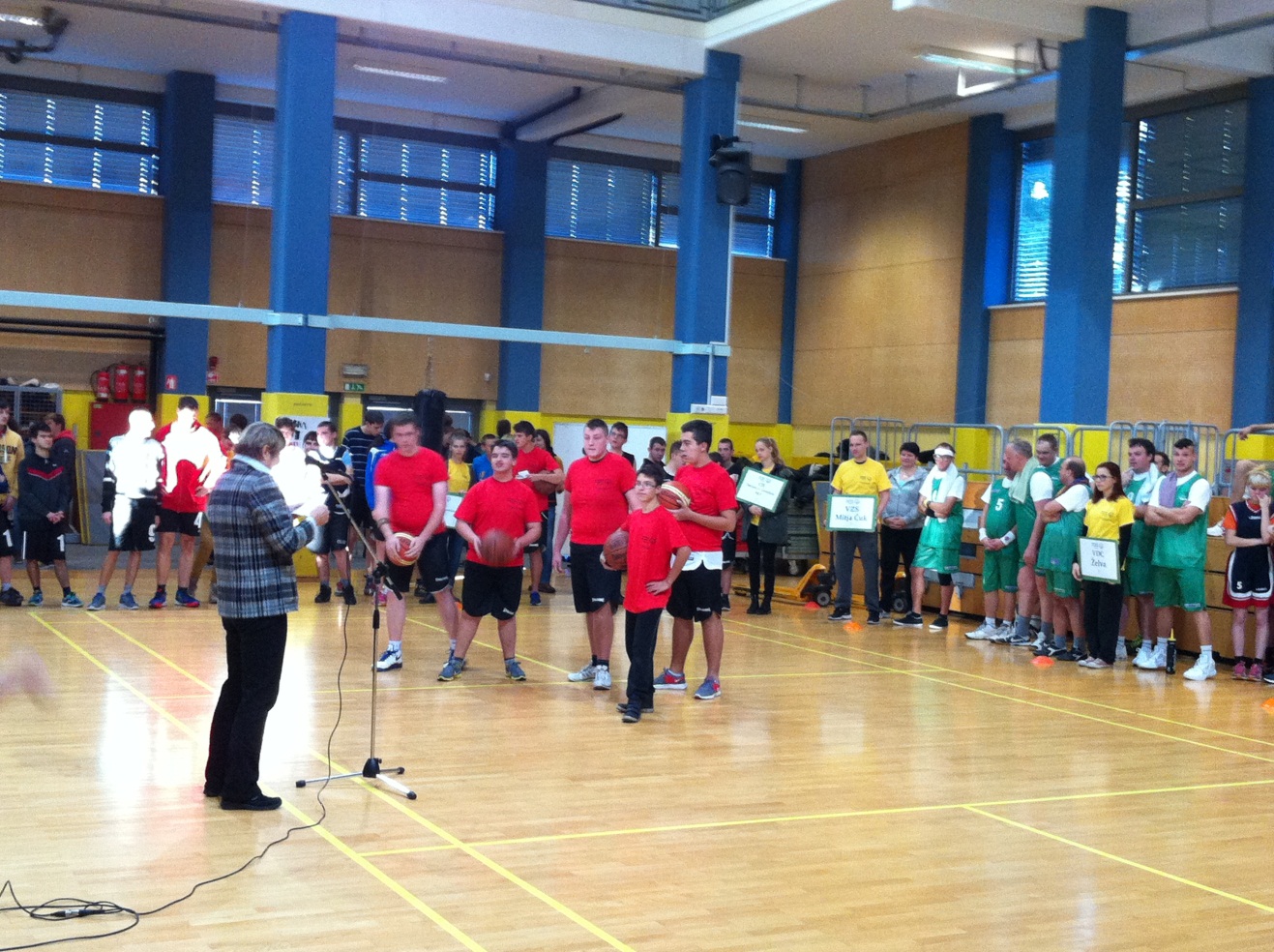 
Sledilo je predtekmovanje po katerem so bile ekipe razvrščene na tri nivoje. 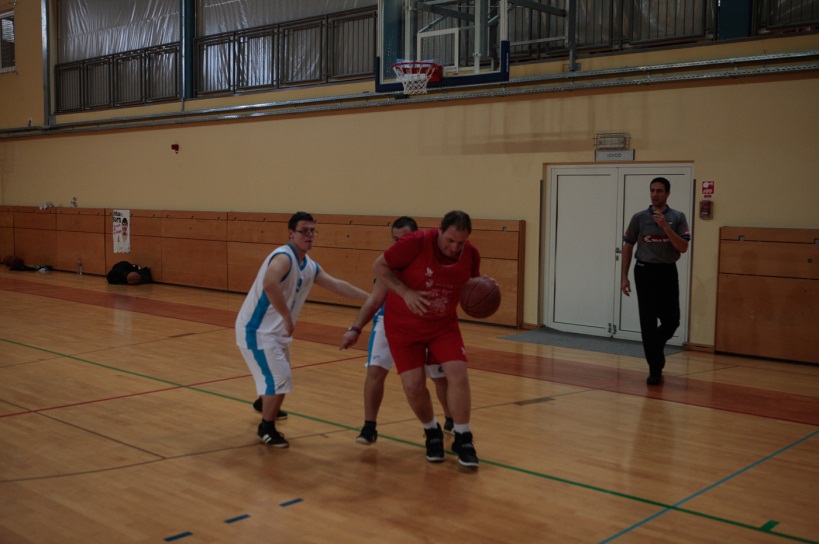 Za sprostitev pred nadaljnjimi tekmami so poskrbele Zmajčice in akrobatska skupina Fanatikov z Gimnazije Šentvid. 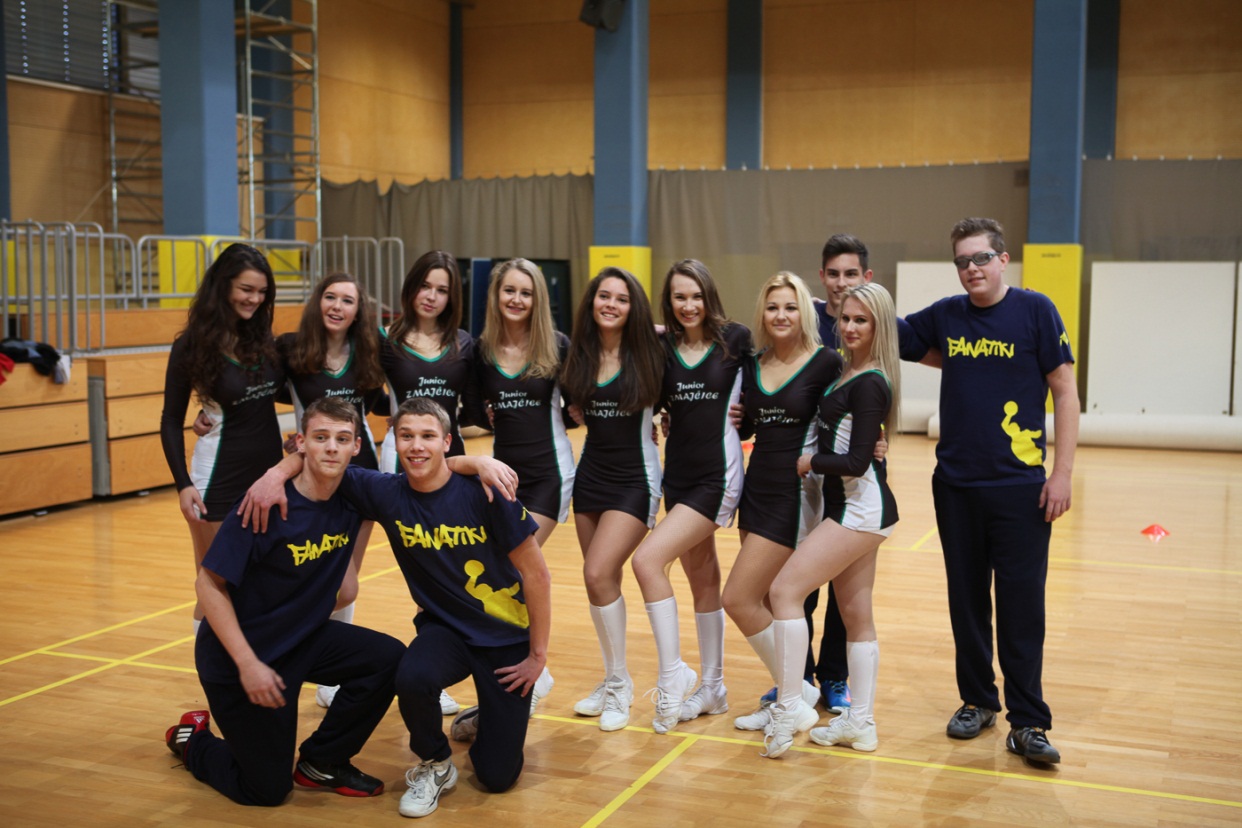 Ob podpori s tribun so se odigrale tekme na dveh igriščih. 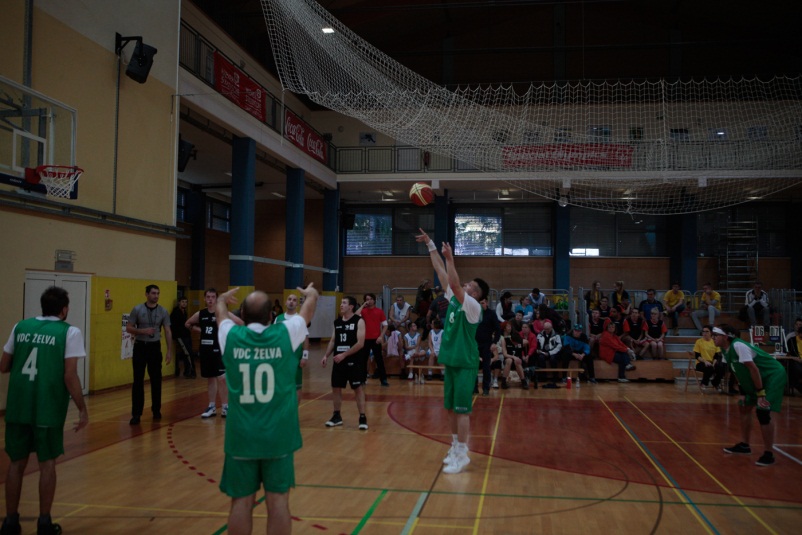 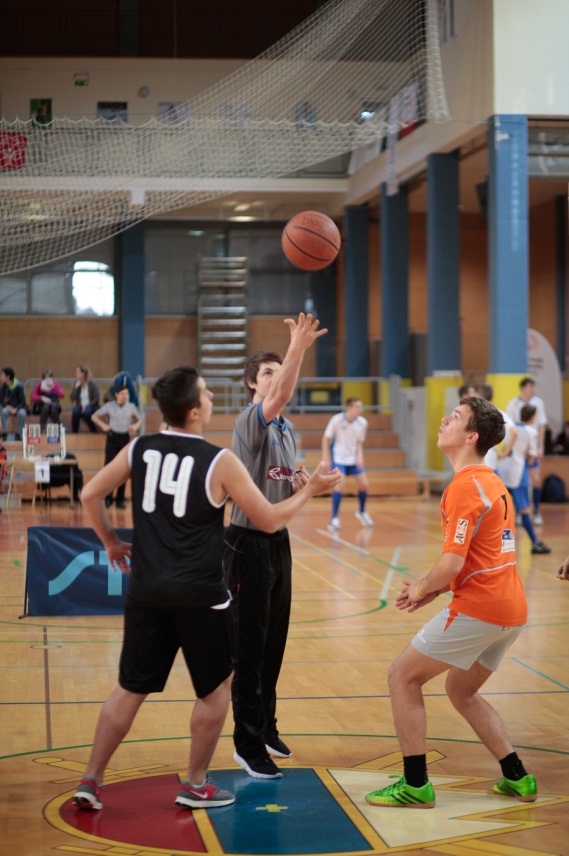 Tretje igrišče je bilo namenjeno ogrevanju ob sodelovanju ekipe Igriva Košarka.Za dobro voljo v dvorani je poskrbel tudi Lipko.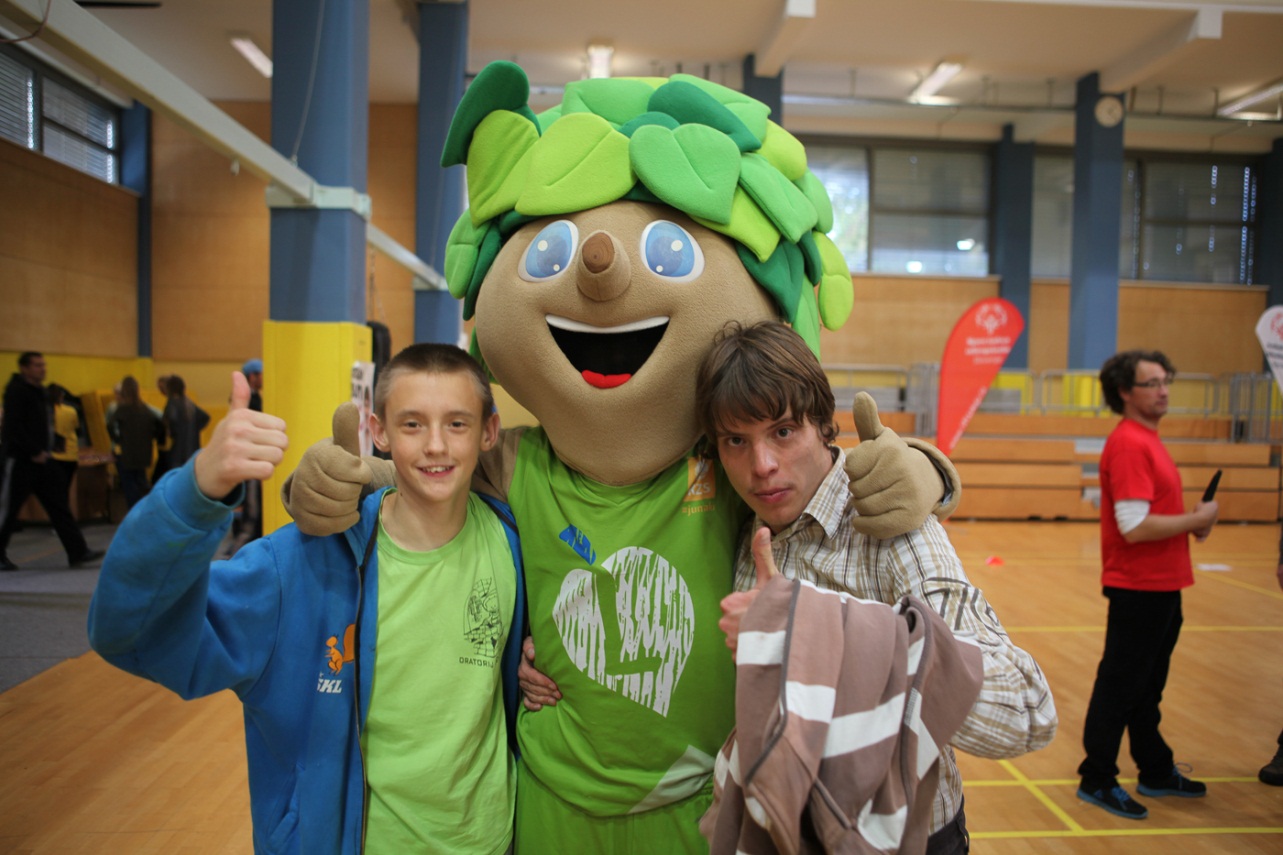 Udeležencem turnirja je bil na voljo tudi zdravstveni program, kjer so dobili nasvete za zdrav življenjski slog in zdravo prehrano.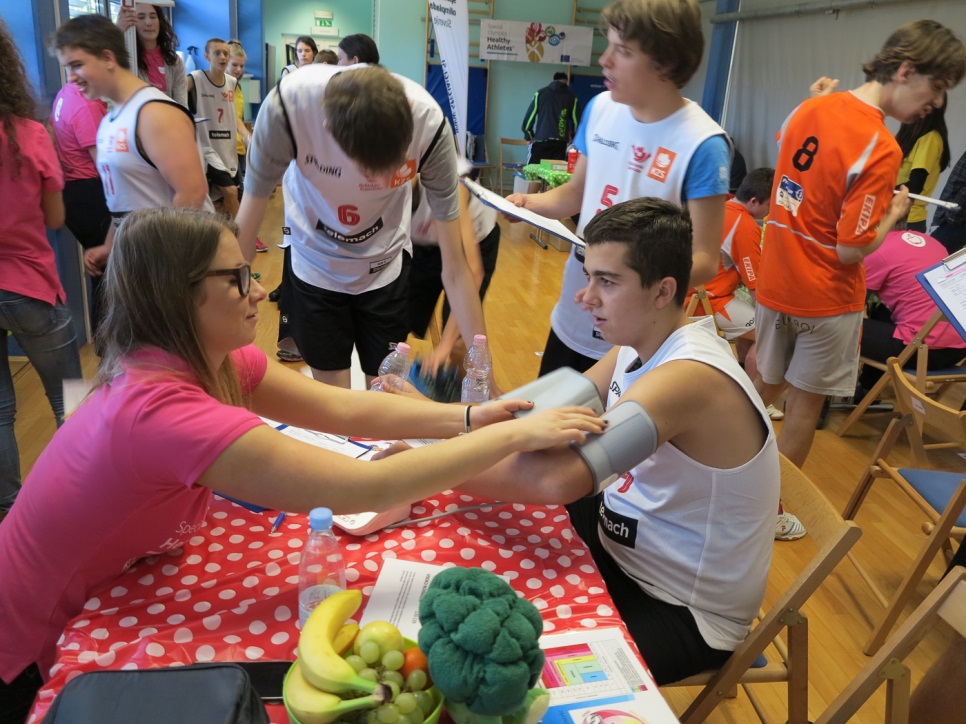  Za sladke prigrizke med tekmovanji so poskrbeli učenci  Centra Janeza Levca Ljubljana. Po podelitvi medalj  je sledilo kosilo in druženje ob glasbi na OŠ Dečkova.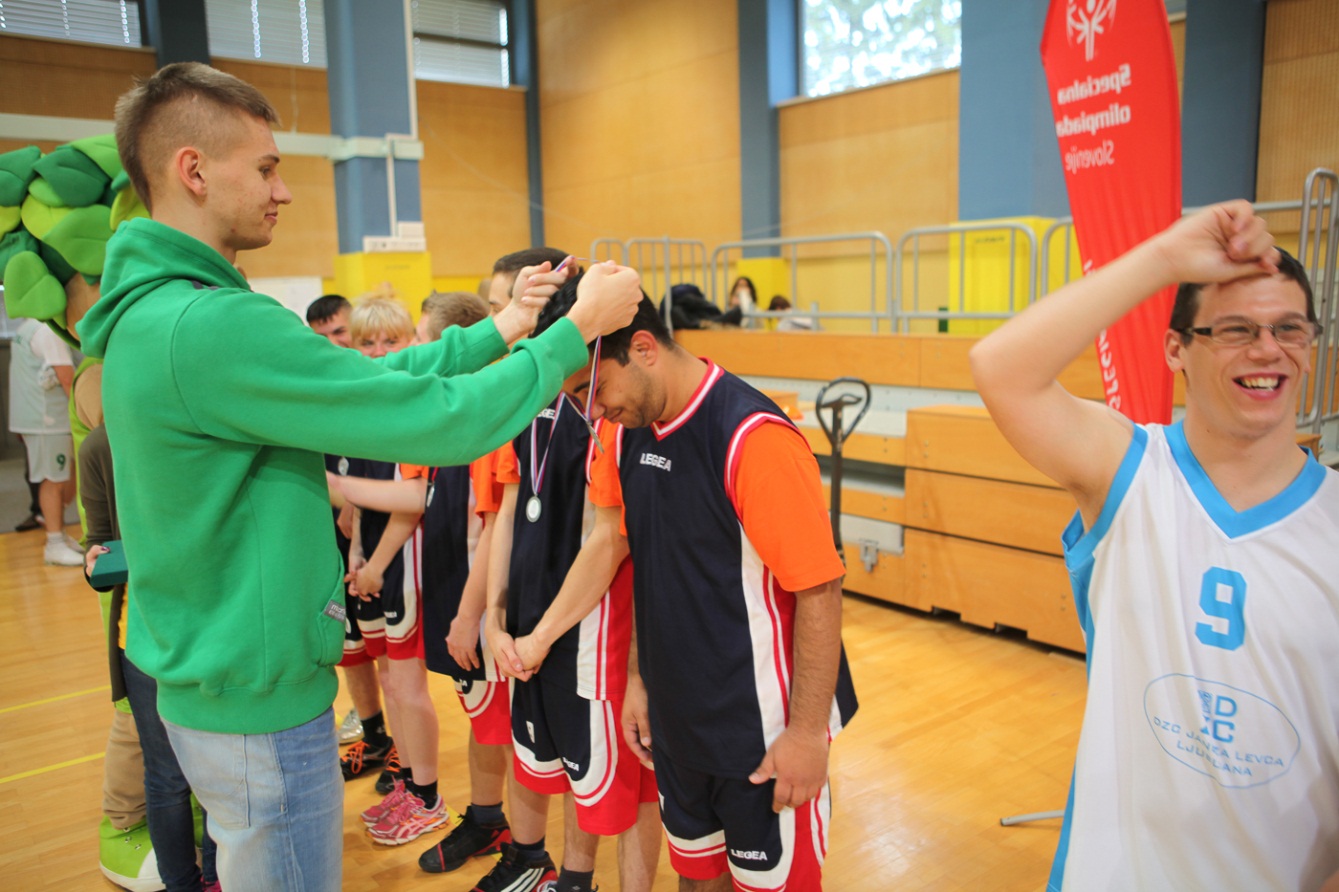 Seveda brez pomoči prostovoljcev s Fakultete specialne pedagogike, Ekonomske gimnazije in Gimnazije Antona Aškerca ter sodnikov ne bi šlo.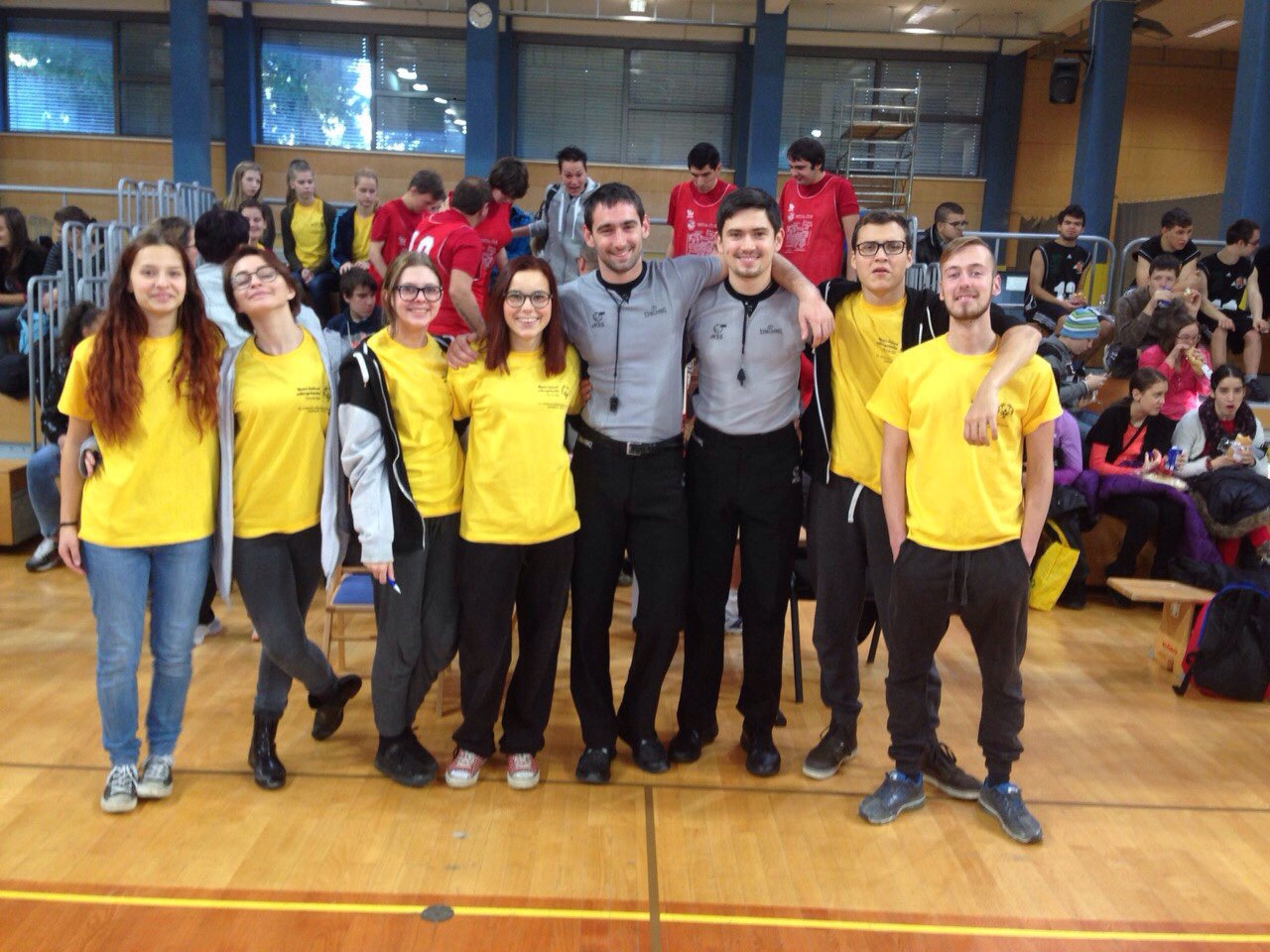 REZULTATI:NIVOVrstni red:mesto: VDC ŽELVAmesto: CUDV ČRNAmesto: CJL DEČKOVAmesto:CVD GOLOVECNIVOVrstni red:mesto: CUDV DOBRNAmesto: OŠ GLAZIJAmesto CJL LEVSTIKOV TRGmesto: CJL JARŠENIVOVrstni red:mesto: DZC JANEZA LEVCAmesto: OŠ GUSTAVA ŠILIHAmesto: VZS MITJA ČUKZA POMOČ PRI IZVEDBI 12. DRŽAVNEGA KOŠARKARSKEGA TURNIRJA:VSEM ZAPOSLENIM V ŠPORTNI DVORANI VOJAŠNICE EDVARDA PEPERKAKK UNION OLIMPIJAKOŠARKARSKI ZVEZI  SLOVENIJEŠTUDENTOM IN ŠTUDENTKAM  FAKULTETE SPECIALNE PEDAGOGIKE,SREDNJEŠOLCEM EKONOMSKE GIMNAZIJE IN GIMNAZIJE ANTONA AŠKERCA,PROSTOVOLJCEM EVS,PREDSTAVNIKOM VOJAŠNICE EDVARDA PEPERKA,SREDNJEŠOLCEM IZ CJL ENOTA DOM,UČENCEM IN UČITELJEM CJL.HVALA !PRIREDITELJ:  	                   ORGANIZATOR:Specialna olimpiada SlovenijeCenter Janeza Levca LjubljanaORGANIZACIJSKI ODBOR:                VODJA ORGANIZACIJE:Matej Rovšek, Aljoša Šip, Petra Štuhec, Hasan Sinanović,           Tomislav Stanković, Žiga Sedmak,Bernarda Vincetič, Lea Đaković.Manja Lamovšek, Tamara Lipičar, Barbara RodeBarbara  RodeVODJA TEKMOVANJA:OBDELAVA TEKMOVALNIH PODATKOV:INFO TOČKA:Aljoša Šip Tomislav StankovićLea Đaković, Petra ŠtuhecNAPOVEDOVALEC:Žiga SedmakSODNIKI:KZSFOTOGRAF:Martin WagnerREDAR:: Hasan SinanovićZDRAVSTVENA SLUŽBA :Simona KaplanZap.št.ekipaCUDV ČRNACUDV ČRNAVDC ŽELVAVDC ŽELVACJL DEČKOVACJL DEČKOVACVD GOLOVECCVD GOLOVECTOČKEKOŠ RAZLIKA1CVD ČRNA0 : 2-22 : 032 : 095105VDC ŽELVA2 : 0 20 : 2-12 : 01851914CJL DEČKOVA0 : 2-32:012 : 011594CVD GOLOVEC0 : 2-90:2-180 : 2-113-38CUDV ČRNA6:8VDC ŽELVACJL DEČKOVA20:9CVD GOLOVECVDC ŽELVA15:16CJL DEČKOVACUDV ČRNA16:13CJL DEČKOVAVDC ŽELVA20:2CVD GOLOVECCUDV ČRNA20:11CVD GOLOVECZap.št.ekipaOŠ GLAZIJAOŠ GLAZIJACJLLEVSTIKOV TRGCJLLEVSTIKOV TRGCJL JARŠECJL JARŠECUDV DOBRNACUDV DOBRNATOČKEKOŠ RAZLIKA6OŠ GLAZIJA2 : 032 : 060 : 2-35610CJL LEVSTIKOV TRG0 : 2-32 : 070 : 2-74-37CJL JARŠE0 : 2-60 : 2-72 : 024-112CUDV DOBRNA2 : 032 : 070 : 2-258OŠ GLAZIJA10:7CJL LEVSTIKOV TRGCJL JARŠE15:13CUDV DOBRNACJL LEVSTIKOV TRG22:15CJL JARŠEOŠ GLAZIJA18:12CJL JARŠECJL LEVSTIKOV TRG4:11CUDV DOBRNAOŠ GLAZIJA6:9CUDV DOBRNAZap.št.ekipaVZS MITJA ČUKVZS MITJA ČUKDZC JANEZA LEVCADZC JANEZA LEVCAOŠ GUSTAVA ŠILIHAOŠ GUSTAVA ŠILIHATOČKEKOŠ RAZLIKA13VZS MITJA ČUK0 : 2-190 : 2-222-419DZC JANEZA LEVCA2 : 0192 : 024213OŠ GUSTAVA ŠILIHA2 : 0220 : 2-2320VZS MITJA ČUK2:21DZC JANEZA LEVCADZC JANEZA LEVCA14:12OŠ GUSTAVA ŠILIHAVZS MITJA ČUK4;26OŠ GUSTAVA ŠILIHA